Library and Learning Services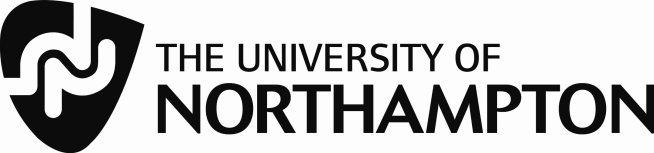 Northamptonshire Schools 1 Year Associate Membership Please complete ALL fields Name: ...........................................................................................................................................	Address: ……………………………………………………………..........................................……..……………………………………………………………..............................................………………..................................................................................................... Postcode: …………....………..Date of Birth: ..............................................Telephone: …………………...................…. Email: …………………........................................................................................................………     I agree to abide by the Library Code of Conduct, as published on the Library web pages, at http://www.northampton.ac.uk/Downloads/Rules_and_regulations.docxSigned: ……………………………………………… Date: …………………………………      Details of School and GuarantorSchool attended: ...........................................................................................................................Please note that membership will not be approved unless this form has been countersigned by your Teacher.I agree to act as guarantor for the above student and ensure the safe return of any library materials.Name of Teacher: ................................................... Email: ........................................................Teacher Signature: .................................................Please return this form to: Library and Learning Services, University of Northampton, Avenue Campus, St George’s Avenue, Northampton, NN2 6JD. Email notification will be sent when card is ready for collection.Alternatively, applications can be processed during Library staffed hours, Monday – Friday 8am-7pm, weekends 10am–4pm. Cash, Debit/Credit card payment can be made on collection of card.                                                                                                              Please indicate your preferred collection site when returning the form via post.Park                             Avenue    Staff Use Only    Processed by .......................... Photo ID ..................    Eligibility..................Additional comments ...................................................................................................................                                                                                                                        Barcode: …………………….. 	Start Date: ……………………. End Date: …………………        